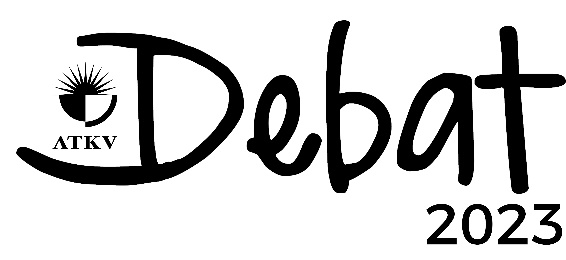 ATKV-DEBATWERKSWINKEL SATERDAG, 28 JANUARIE, 08:00 TOT 12:00Daar word op die bogenoemde datum onder leiding van die ATKV ’n debatwerkswinkel by Grey Kollege in Bloemfontein aangebied.Die werkswinkel het ten doel om voornemende debatteerders en spanne te bemagtig om, sélfs sonder intensiewe afrigting deur ’n onderwyser, ’n goeie debat te voer.Leerlinge, afrigters, onderwysers en ouers is almal welkom. Dit is nie nodig dat ’n span volledig moet wees nie. Die kursus word aangebied deur ’n bekwame spreker wat ook ’n ervare debatsbeoordelaar is.Die werkswinkelfooi beloop R100.00 per persoon, wat kursusmateriaal en ligte verversings insluit.Belangstellendes moet voor of op Vrydag, 20 Januarie plek bespreek by Annemarie Alberts deur die aangehegte vorm te voltooi en per e-pos te stuur na annemariea@atkv.org.za. Heg die bewys van betaling asseblief by hierdie vorm aan.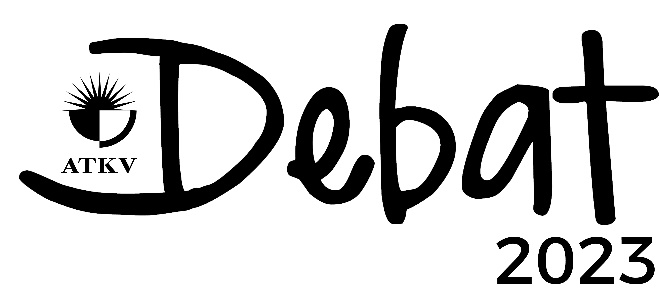 ATKV-DEBATWERKSWINKEL SATERDAG, 28 JANUARIE, 08:00 TOT 12:00By die Grey Kollege (Bloemfontein)SKOOL/INSTANSIE: _____________________________________________________KONTAKPERSOON SE NAAM EN VAN: _____________________________________KONTAKPERSOON SE SELFOONNOMMER: ________________________________KONTAKPERSOON SE E-POSADRES: _____________________________________Die werkswinkelfooi beloop R100.00 per persoon.AANTAL MENSE WAT KURSUS GAAN BYWOON: _____________BEDRAG BETAAL: R__________ ** Heg die bewys van betaling by hierdie vorm aan.BANKBESONDERHEDEBank: AbsaRekeningnaam: ATKVRekeningnommer: 170 166 728Takkode: 632005Verwysing: “Debat 28Jan” en skoolnaamKURSUSGANGERS SE BESONDERHEDE:NAAM  VANSELFOONNOMMER